INDICAÇÃO Nº 146/2018INDICAMOS A ABERTURA DE UM ACESSO (CONTORNO OU ROTATÓRIA) NA AVENIDA BLUMENAU, PRÓXIMO AO VIVEIRO TERRA VIVA, MUNICÍPIO DE SORRISO – MT.PROFESSORA MARISA - PTB e vereadores abaixo assinados, com assento nesta casa, de conformidade com o artigo 115 do Regimento Interno, requerem à Mesa que este Expediente seja encaminhado ao Exmo Senhor Ari Lafin, Prefeito Municipal, com cópia ao Senhor Pedrinho Gilmar da Silva, Secretário Municipal de Obras e Serviços Públicos, versando sobre a necessidade de abertura de um acesso (contorno ou rotatória) na Avenida Blumenau, próximo ao Viveiro Terra Viva, no Município de Sorriso – MT.JUSTIFICATIVASConsiderando que nesta Avenida existe um contorno na travessa das Camélias e outro somente na Avenida dos Flamboyants, tornando-se um espaço muito longo entre os mesmos;Considerando que os motoristas que precisam dirigir-se às suas residências ou comércios localizados neste trecho da referida Avenida, acabam entrando na contra mão, correndo o risco de ocasionar acidentes;Considerando que, entre um contorno e outro, há necessidade de um acesso, um contorno ou até mesmo de uma rotatória intermediária nas proximidades do Viveiro Terra Viva, entre as casas nº 1607 e nº 1546.Considerando ser uma reivindicação dos moradores e comerciantes desta localidade.Câmara Municipal de Sorriso, Estado de Mato Grosso, em 14 de março de 2018.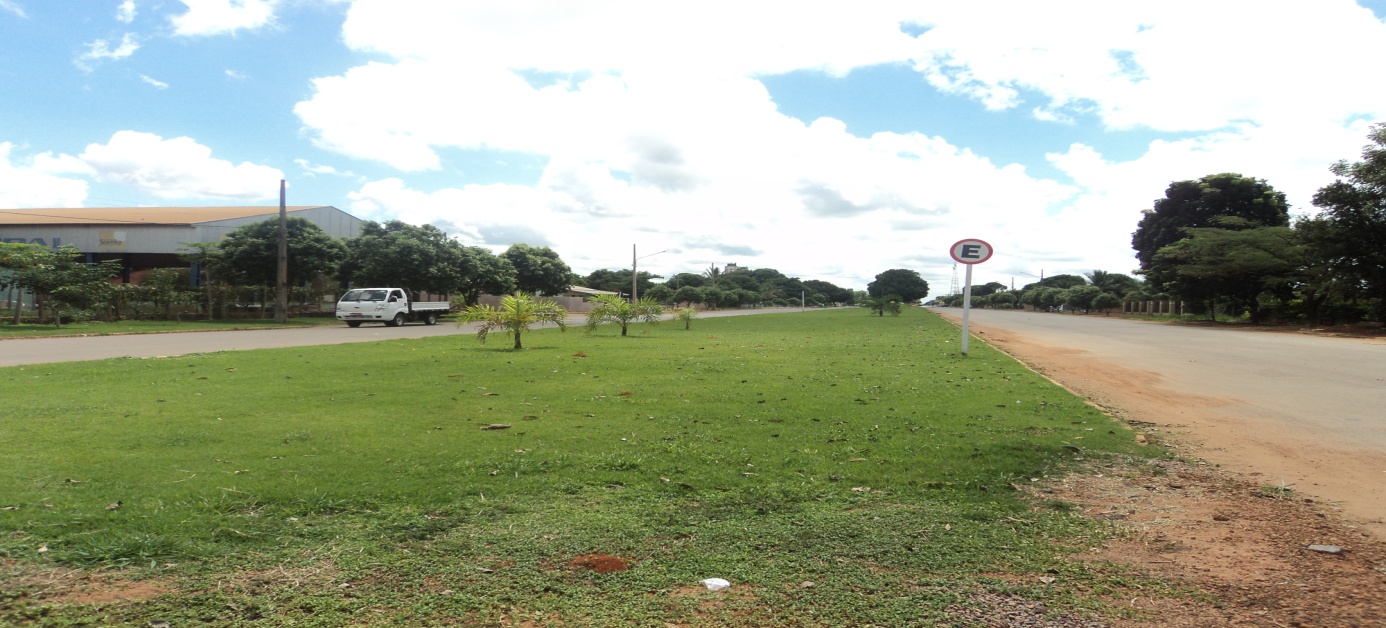 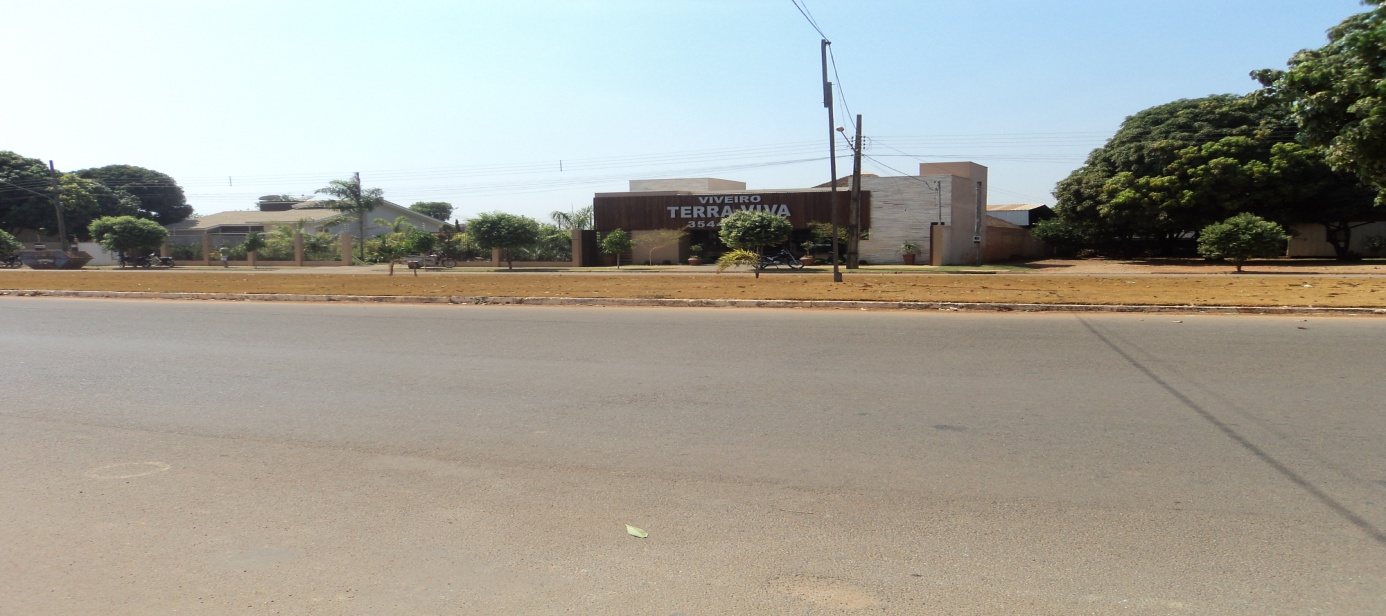 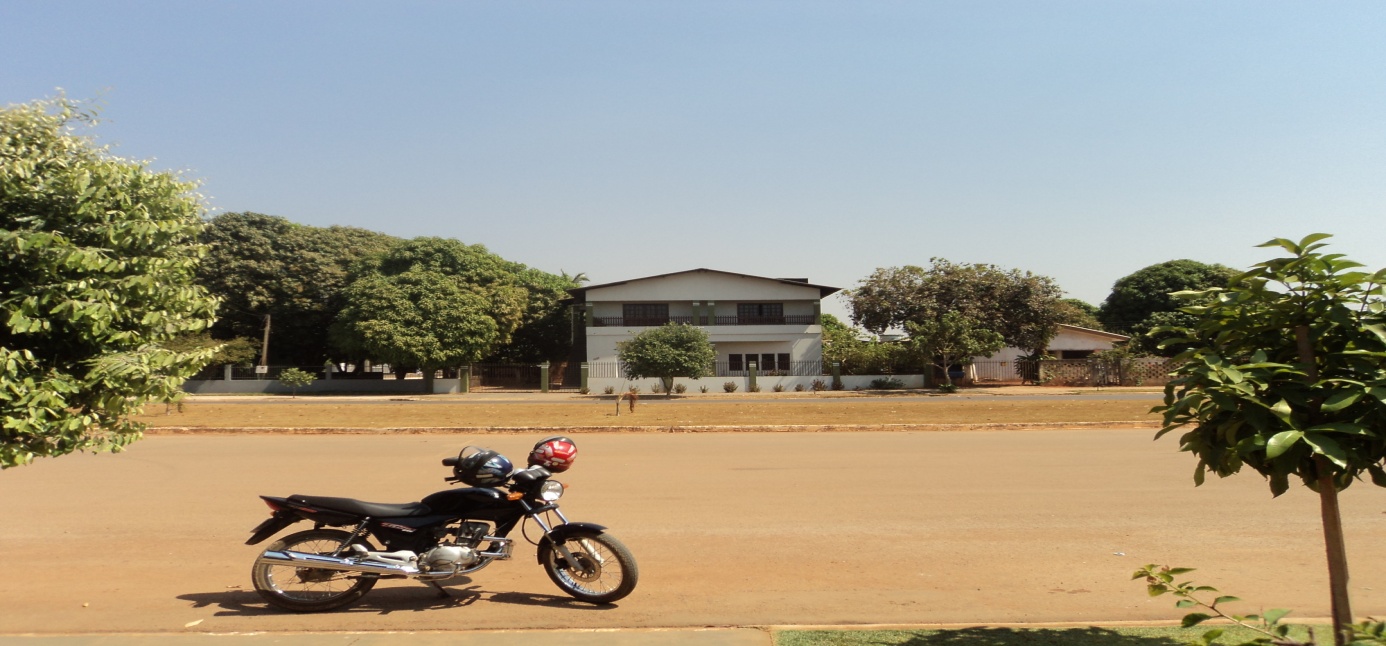 